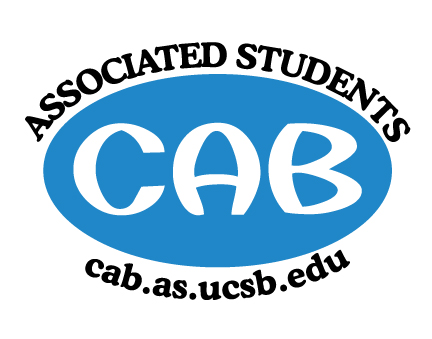 AS Community Affairs Board MinutesMonday, February 4, 2019, 7:33PMUniversity of California, Santa BarbaraAS Community Affairs Board Office, University Center 2523Roll Call and Attendees:Acceptance of AgendaAcceptance of Excused AbsencesMOTION/SECOND: King/ Kim ACTION: motion passes by consentPublic Forum/ Announcements Funding Requests	Floating Doctors, Dental Edition - RESCHEDULED MEETINGFunding RequestBudgetRequesting: $5200.00$5200 funding will go towards Accommodations (a place to stay, paying locals for their services, boat and bus transportation, food)Motion to fully fund $5200 for accommodations and program feesMotion/Second: King/Kim Action: motion passes by consentDance Company, RE-requestFunding RequestBudget:Requesting: $1500-$1700All funds will go to ACDA RegistrationMotion to fully fund $1650 for hotel and gasMotion/Second: Kim/LeeAction: Motion passes by consent	UCSB PINKFunding RequestBudgetRequesting: $550.00All $550 will go towards media and technology (microphone, media rental, technology set up)Motion to fully fund $550Motion/Second: Kim/KingAction: motion passes by consentPhi Lambda Rho and Lambda Theta AlphaFunding RequestBudgetRequesting: $1320.00$1320 of funds would go towards speaker fees and transportation (plane tickets, gas reimbursement, car rental, housing, etc.) Motion to fully fund $1320Motion/Second: Shah/KingAction: motion passes by consentAction Items (Internal Funding)Social Chair- $100 for Tie dye and snacksMotion to fully fund $100 for tie dye and snacksMotion/Second: Kim/KingAction: motion passes by consentChildcare Director- $2700 for Moxy PassesMotion to fully fund $2700 for Moxy PassesMotion/Second: Kim/McManamonAction: motion passes by consent  2.   Advisor UpdatesAllina M.: Ruth G.: Anyone interested in elections, sign up for AS Position; Elections next quarter! 1. Co-Chair Updates (Steven King & Christian Larson)Corwin has been booked for Volunteer week!Hopefully you are all in communication with groups you have been assigned toIf you did not do 1 on 1, please schedule them for this week2. Board UpdatesSecretary/Webmaster: John BalbuenaSend Care-Mail via email by Tuesday 8pmFLP Co-Coordinator: Johanna Najera/Colin Wu-Alternative Breaks Co-Coordinator: Ambar Gonzalez/Shivani Shah- Animal Coordinator: Katarina Petrisch- Childcare Director: Claudia Okuniewski-Community Outreach Coordinator: Kellie McManamon-Environmental coordinator: Oscar Ramos-Historian: Siena Matsumoto-Hunger/Houseless Co-Coordinator: Katie Lydon/Andrea Nonato-Public Relations Co-Coordinator: Ricky Nguyen/Claire Bolton-Senior Citizen Coordinator: Raphael King-Social Chair: Kyla Gelev-Special Projects Coordinator: Joanna Kim-Treasurer: Edwin Ballesteros-Youth Outreach: Megan Lee -CAB Student Staff-Motion to Adjourn the Meeting at 8:45PMMOTION/SECOND: King/NonatoACTION: motion passes by consentNameStatus NameStatusChristian Larson (Co-Chair)presentJohn BalbuenapresentSteven King (Co-Chair) presentKatie LydonpresentAmbar Gonzalez presentKellie McManamonlateAndrea NonatopresentSiena MatsumotopresentClaire BoltonpresentMegan LeepresentClaudia OkuniewskipresentOscar RamosabsentColin WulateRaphael KingpresentEdwin BallesterospresentShivani ShahlateKatarina PetritschpresentKyla GelevpresentRicky NguyenpresentAllina Mojarro(Advisor)absentJoanna KimpresentLea Toubian(Senate Liaison)presentRuth Guevarra-Garcia (advisor)presentYara Khamis (Senate Liaison)present